ORIENTACIJAORIENTIRATI pomeni znajti se v okolju.Orientiramo se:- po zvezdah, soncu, senci- po mahu (na S je gostejši), letnicah na štorih (na S so gostejše), hribih, vejah (na J so gostejše)- s pomočjo kompasa, zemljevida, ročne ure- po markacijah, napisih.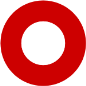 GLAVNE STRANI NEBA  so: S – sever            J – jug             V – vzhod            Z – zahodVETRNICA (vetrovna roža)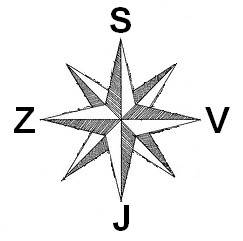 Sonce vedno vzhaja na vzhodu (V) in zahaja na zahodu (Z).